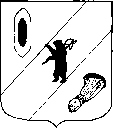 АДМИНИСТРАЦИЯ  ГАВРИЛОВ-ЯМСКОГО  МУНИЦИПАЛЬНОГО  РАЙОНАПОСТАНОВЛЕНИЕ28.12.2023  № 1246Об установлении публичного сервитутаВ соответствии со статьей 23, главой V.7 Земельного кодекса Российской Федерации, на основании ходатайства ООО «Транснефть-Балтика» от 24.11.2023, статьей 26 Устава Гаврилов-Ямского муниципального района Ярославской областиАДМИНИСТРАЦИЯ   МУНИЦИПАЛЬНОГО  РАЙОНА  ПОСТАНОВЛЯЕТ:1. Установить в интересах ООО «Транснефть-Балтика», расположенного по адресу: 195009, г.Санкт-Петербург, Арсенальная наб., д.11, литер А, ИНН 4704041900, ОГРН 1024700871711, адрес электронной почты: yrnu_baltneft@spb.transneft.ru, публичный сервитут общей площадью 178261 кв.м в целях складирования строительных и иных материалов, размещения временных или вспомогательных сооружений и строительной техники, которые необходимы для обеспечения реконструкции объекта транспортной инфраструктуры федерального значения «Магистральный нефтепровод «Ярославль-Москва». Реконструкция на участке 16-24,2 км» в отношении земель и земельных участков с кадастровыми номерами:2. Утвердить границы публичного сервитута в соответствии с прилагаемой к настоящему постановлению Схемой границ публичного сервитута на кадастровом плане территории (Приложение). 3. Срок установления публичного сервитута: с 03.06.2024 по 28.11.2025. 4. Срок, в течение которого использование земель и земельных участков, указанных в пункте 1 настоящего постановления, в соответствии с их разрешенным использованием будет невозможно или затруднено в связи с осуществлением сервитута (при возникновении таких обстоятельств) составляет с  03.06.2024 по 28.11.2025.5. ООО «Транснефть-Балтика»: - приступить к осуществлению публичного сервитута со дня внесения сведений о нем в Единый государственный реестр недвижимости; - не позднее шести месяцев со дня издания настоящего постановления внести плату за публичный сервитут, установленный в отношении земельных участков и (или) земель, находящихся в государственной или муниципальной собственности и не обремененных правами третьих лиц, единовременным платежом в размере 0,01 процента кадастровой стоимости земельных участков, обремененных сервитутом, за весь срок сервитута; - привести земельные участки, указанные в пункте 1 настоящего постановления, в состояние, пригодное для использования в соответствии с видом разрешенного использования, выполнить необходимые работы по их рекультивации в срок не позднее, чем три месяца после завершения реконструкции объекта, для размещения которого установлен публичный сервитут. 6. Управлению по архитектуре, градостроительству, имущественным и земельным отношениям Администрации Гаврилов-Ямского муниципального района  в течение пяти рабочих дней со дня принятия настоящего постановления: - направить копию постановления правообладателям земельных участков, в отношении которых принято решение об установлении публичного сервитута; - направить копию постановления в орган регистрации прав; - направить обладателю публичного сервитута копию постановления об установлении публичного сервитута, сведения о лицах, являющихся правообладателями земельных участков; - подготовить расчет платы за публичный сервитут, установленный в отношении земельных участков и (или) земель, находящихся в государственной или муниципальной собственности и не обремененных правами третьих лиц; 7. Публичный сервитут считается установленным со дня внесения сведений о нем в Единый государственный реестр недвижимости.8. Контроль за исполнением постановления возложить на заместителя  Главы  Администрации муниципального района Таганова В.Н.9. Постановление опубликовать в районной массовой газете «Гаврилов-Ямский вестник» и разместить на официальном сайте Администрации Гаврилов-Ямского муниципального района.10. Постановление вступает в силу с момента официального опубликования. Глава Гаврилов-Ямскогомуниципального района                                                 		     А.Б.Сергеичевкадастровый номерместоположение76:04:000000:1347а/д Заячий-Холм-Раменье76:04:031601 д Раменье76:04:031601:88а/д Заячий-Холм-Раменье76:04:033901Заячье-Холмское с/п76:04:033901:1161ГКУ ЯО "Гаврилов-ямское лесничество", Ставотинское участковое лесничество,часть квартала №160776:04:033901:1179 ГКУ ЯО "Гаврилов-Ямское лесничество", Ставотинское участковое лесничество, часть квартала № 160876:04:033901:1248 с/о Заячье-Холмский76:04:033901:1249 с/о Заячье-Холмский76:04:033901:1251 с/о Заячье-Холмский76:04:033901:1255 с/о Заячье-Холмский76:04:033901:1256 с/о Заячье-Холмский76:04:033901:1361 с. Унимерь76:04:033901:1399в районе с. Смалево76:04:033901:1400 с/о Заячье-Холмский, в районе с. Смалево76:04:033901:1400в районе с. Смалево76:04:033901:1401 в районе с. Смалево76:04:033901:152Заячье-Холмский сельский округ, район д.Междуречье76:04:033901:1700 с/о Заячье-Холмский, участок 276:04:033901:1959 Заячье-Холмское сельское поселение76:04:033901:1964 а/д "д. Даниловка-д. Смалево"76:04:033901:2351 с/п Заячье-Холмское 76:04:033901:2355 с/п Заячье-Холмское76:04:033901:2355 с/п Заячье-Холмское76:04:033901:2356 с/п Заячье-Холмское76:04:033901:551р-н Гаврилов-Ямский76:04:033901:771 Заячье-Холмский с.о.76:04:033901:798Заячье-Холмский с/о, район д. Раменье76:04:033901:809 Заячье-Холмский с.о.76:04:033901:909 Заячье-Холмский с/о, район с. Смалево76:04:033901:910 с/о Заячье-Холмский, район с. Смалево76:04:033901:915 Заячье-Холмский, район с.Смалево76:04:033901:918 Заячье-Холмский с.о.76:04:033901:948 Заячье-Холмский с/о, район д.Смалево76:04:094201 Заячье-Холмский с/о76:04:094201:338 с/о Ставотинский, ООО СХП "Родник"